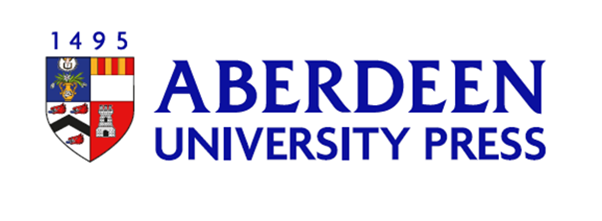 Book Proposal FormFor office use only:Please complete the following details:Name:Email:University/Institution:ORCID: You may register for a free ID at http://orcid.org/Academic/biographical details: Please briefly describe your academic/professional experience, areas of research and previous publications.Additional authors or co-editors: Please provide names, affiliations, ORCID iDs, and brief details of research areas of additional authors or co-editors.Proposed book title:Please indicate if the book will be a monograph or an edited collection:Aberdeen University Press Book Series (if applicable):Book description: Please provide details of the book’s proposed scope.Short summary: Please briefly summarise the central concerns or argument of the book.Contents: Please provide a contents list, with a brief synopsis of each chapter (no more than 200 words per chapter). It will strengthen your proposal if a sample chapter is included as a separate file alongside this submission.Word count: Please provide an estimate of the total word count.Illustrations, images, and tables: Brief details of illustrations, images and tables to be included.Current status and estimated submission date: Please provide details of the current status of the manuscript, and an estimate of when a final complete manuscript would be ready for submission. Has any part of your proposed work (sections or as a whole; other edition, thesis or a pre-print version) appeared in other publications (in print or online) or within an institutional repository? Potential market: How does your proposed book build on the work of others and contribute to current debates in the field? What are your proposed book’s strengths or unique selling points? Who is the intended market for the book? Are there any competing books.Funding Information: Aberdeen University Press aims to be a Diamond Open Access publisher. We believe that academic research should be open to all without charge. Our decision to accept a manuscript for publication will be solely based on the outcome of our peer-review process and never on the author’s ability to pay.However, where institutional and funder grants are available, we encourage authors to help support publication costs through the payment of a Book Processing Charge (BPC). The basic cost of publishing an Aberdeen University Press monograph varies depending on factors such as length, layout and number of images included. Book production costs between £5,500 - £8,000 including VAT. While we do not make a profit from this, there is a cost to open access publishing and making use of available funding helps support the press and authors without access to funds. If you are able to use a grant to offset the publication cost, please indicate this here.Competing Interests: Please provide any information you would like us to be aware of when considering your proposal.Publishing agreement conditionsIf your proposal is commissioned, publishing with Aberdeen University Press will entail the following conditions:You secure the proper authority from rights holders to publish all submitted content with a Creative Commons licence. It will be your responsibility to ensure all appropriate copyright permissions are in place.You will sign a publishing contract that agrees the relationship, liabilities and responsibilities between you and Aberdeen University Press, including timescales for delivery. None of the content published will be unlawful, discriminatory, or otherwise ethically inappropriate. Exclusivity declaration: Please sign below to confirm that the proposal is not currently being considered by any other Press and that you will wait for an Editorial Board decision before submitting elsewhere.SignedPlease send the completed form and sample chapter (if applicable) to aup@abdn.ac.uk